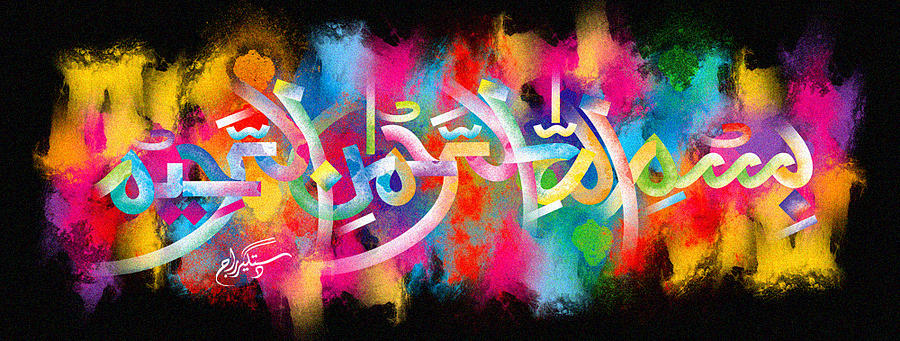 The Miracle Shortbread of 4th November 2015The Exclusive Islamic Miracle Photographs of Dr Umar Elahi AzamFriday 6th November 2015Manchester, UKIntroductionThis shortbread had multiple impressions of The Name of Allah  on it.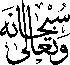 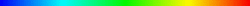 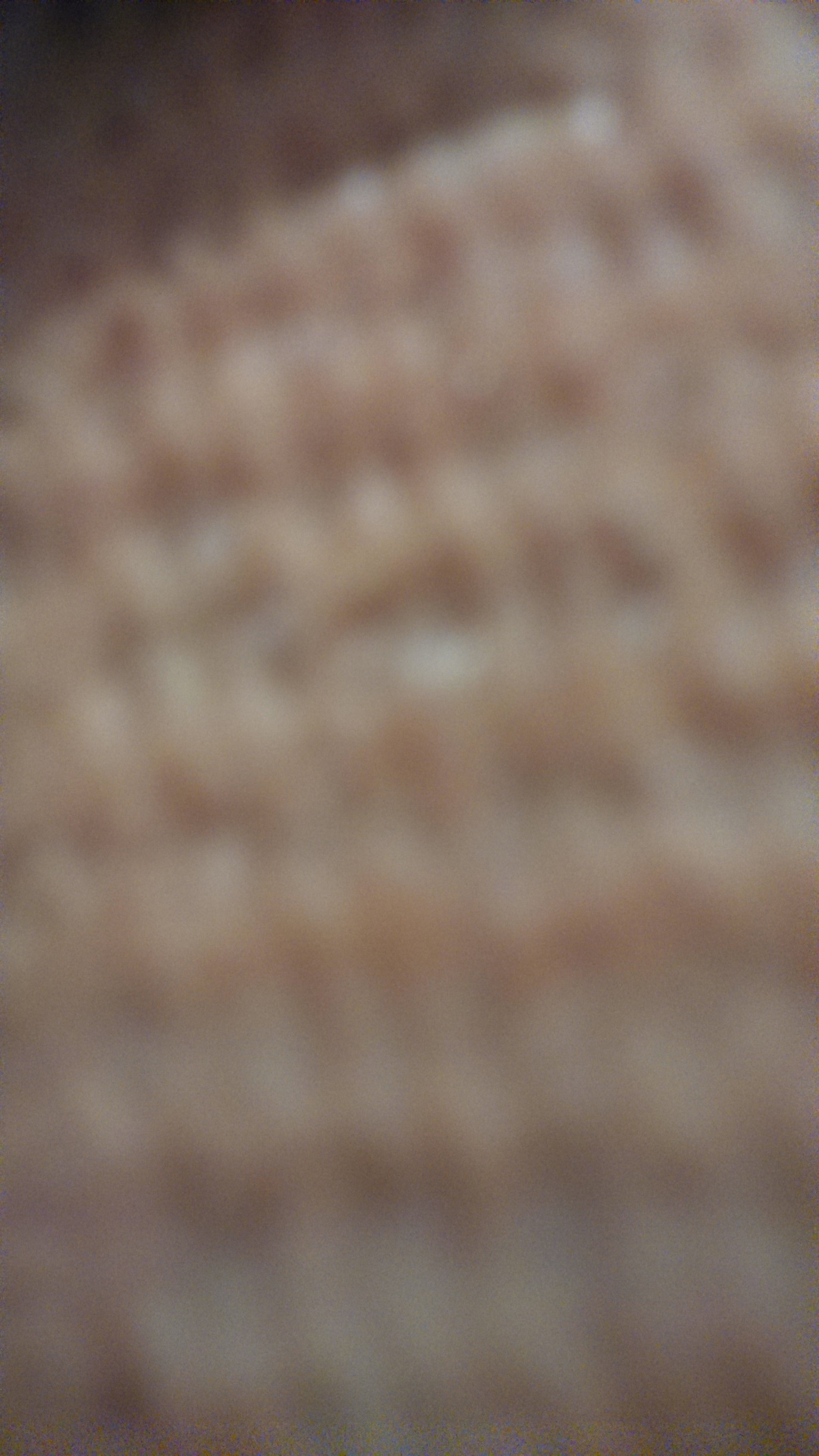 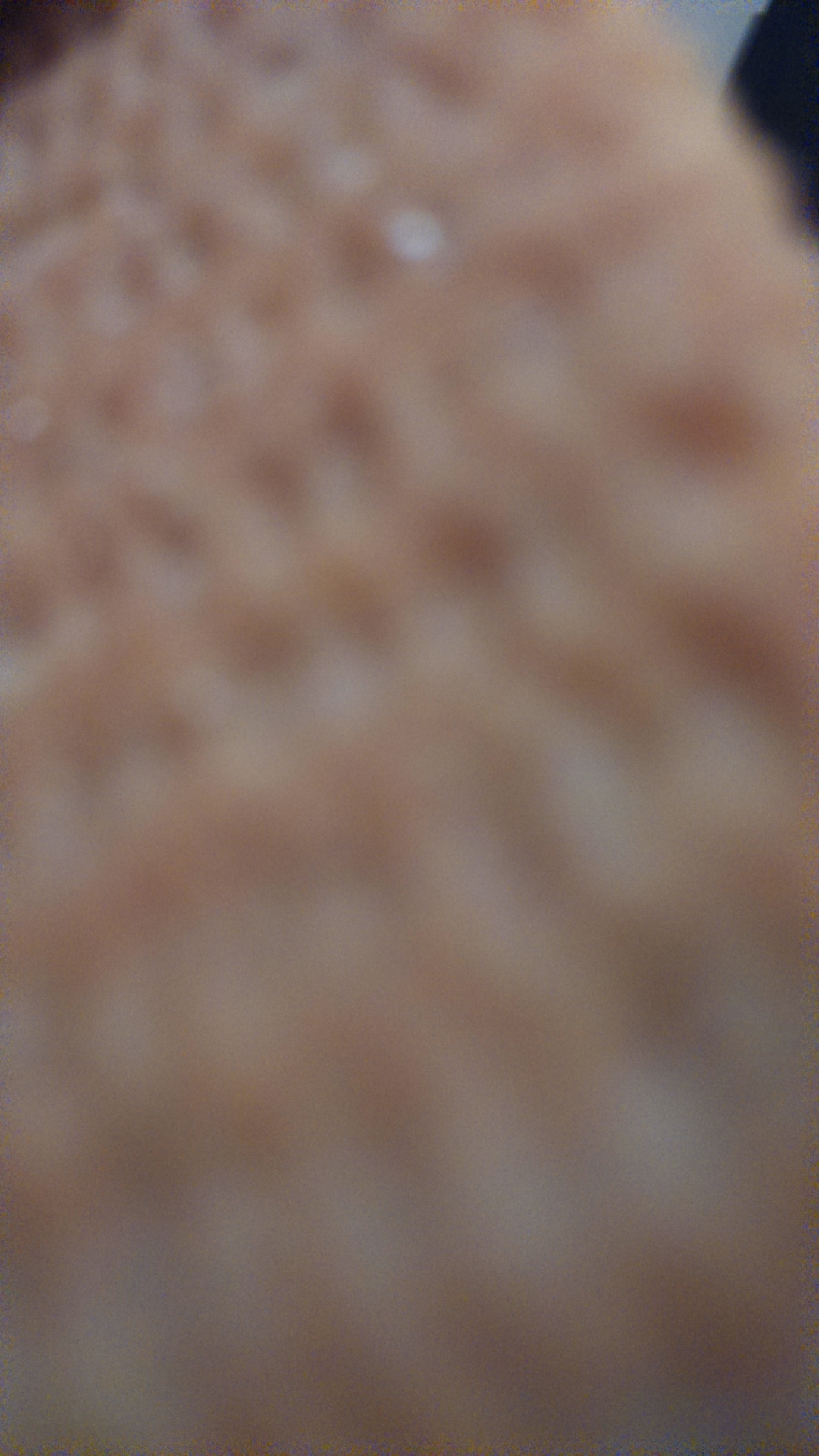 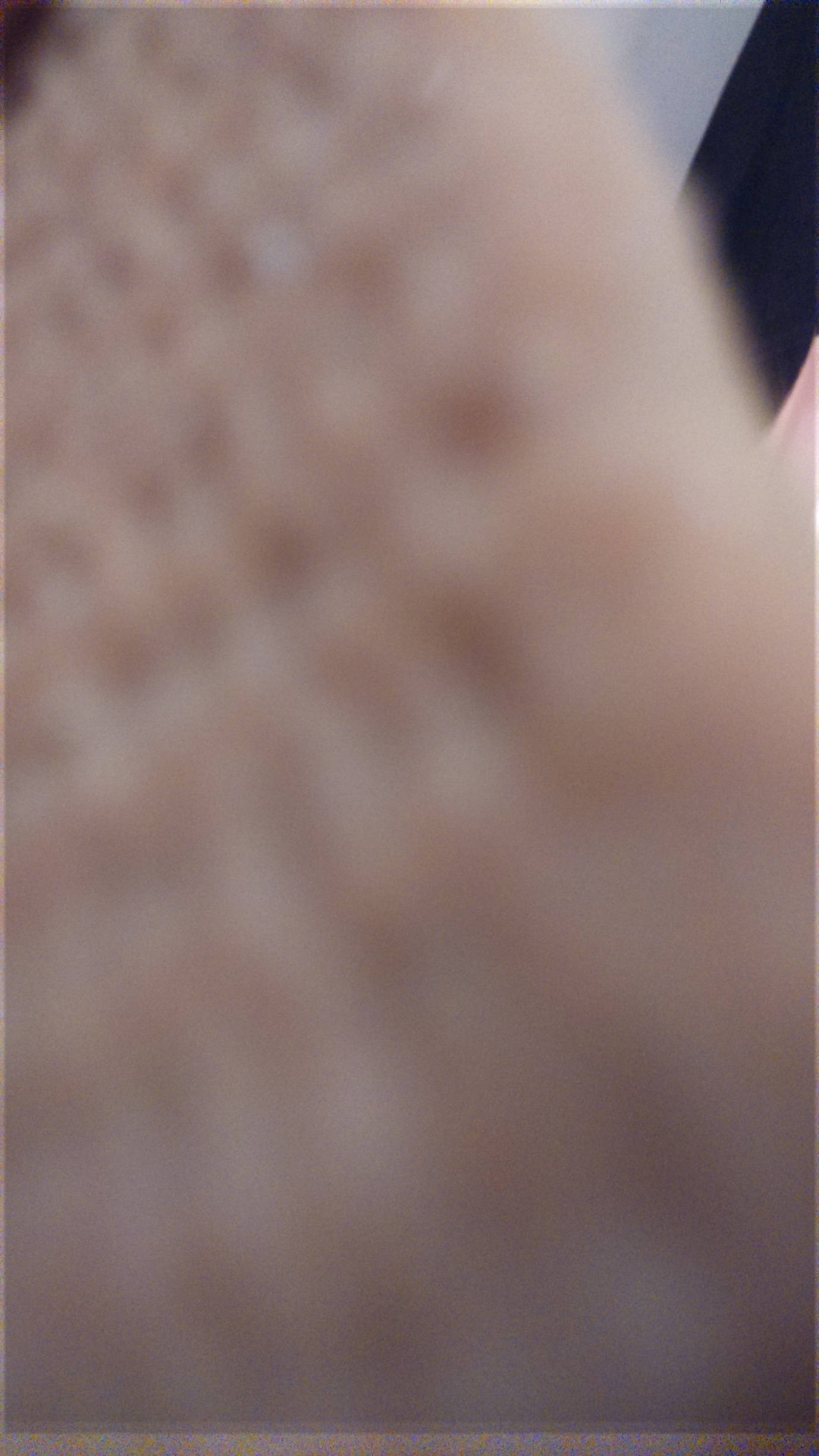 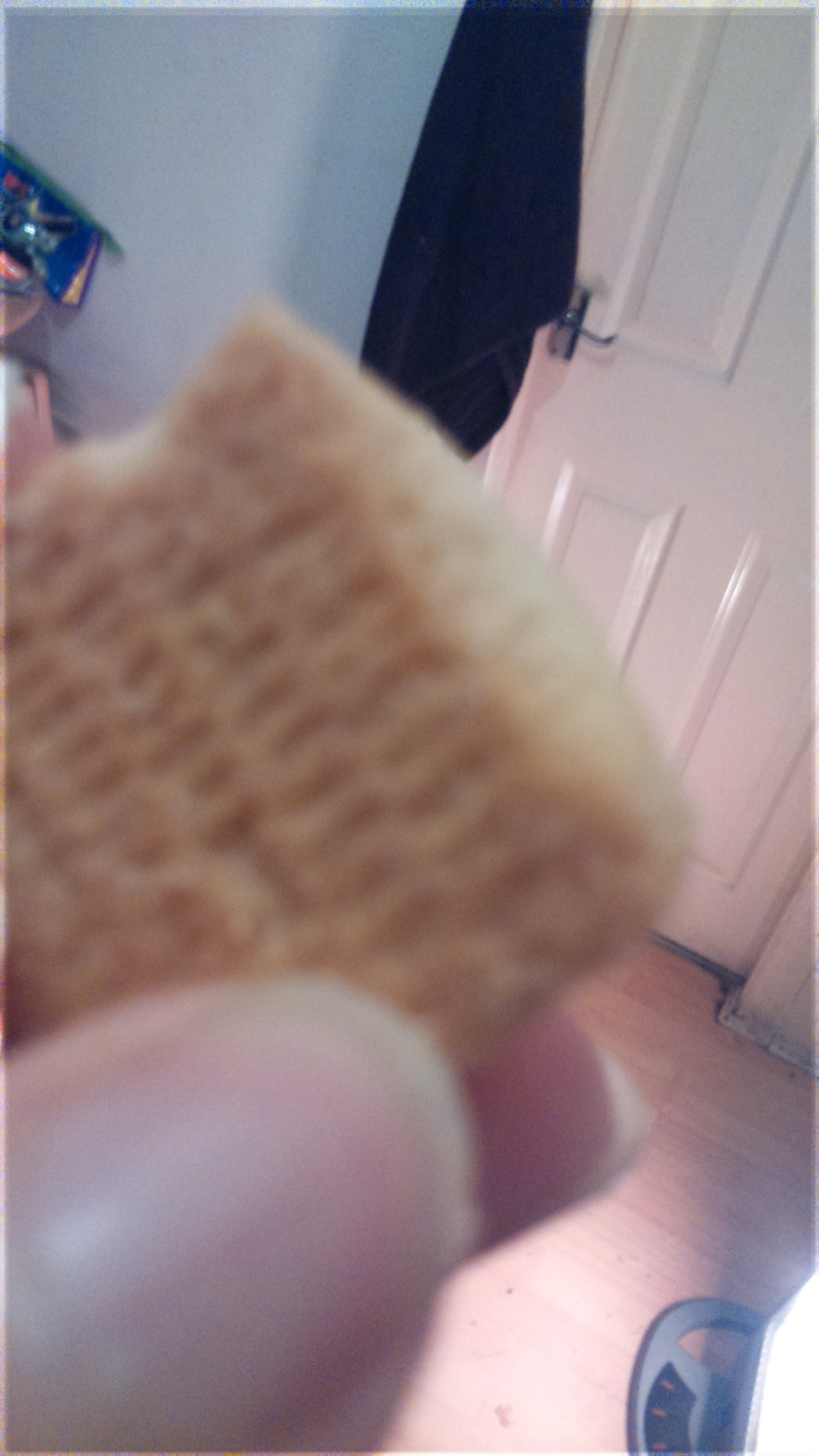 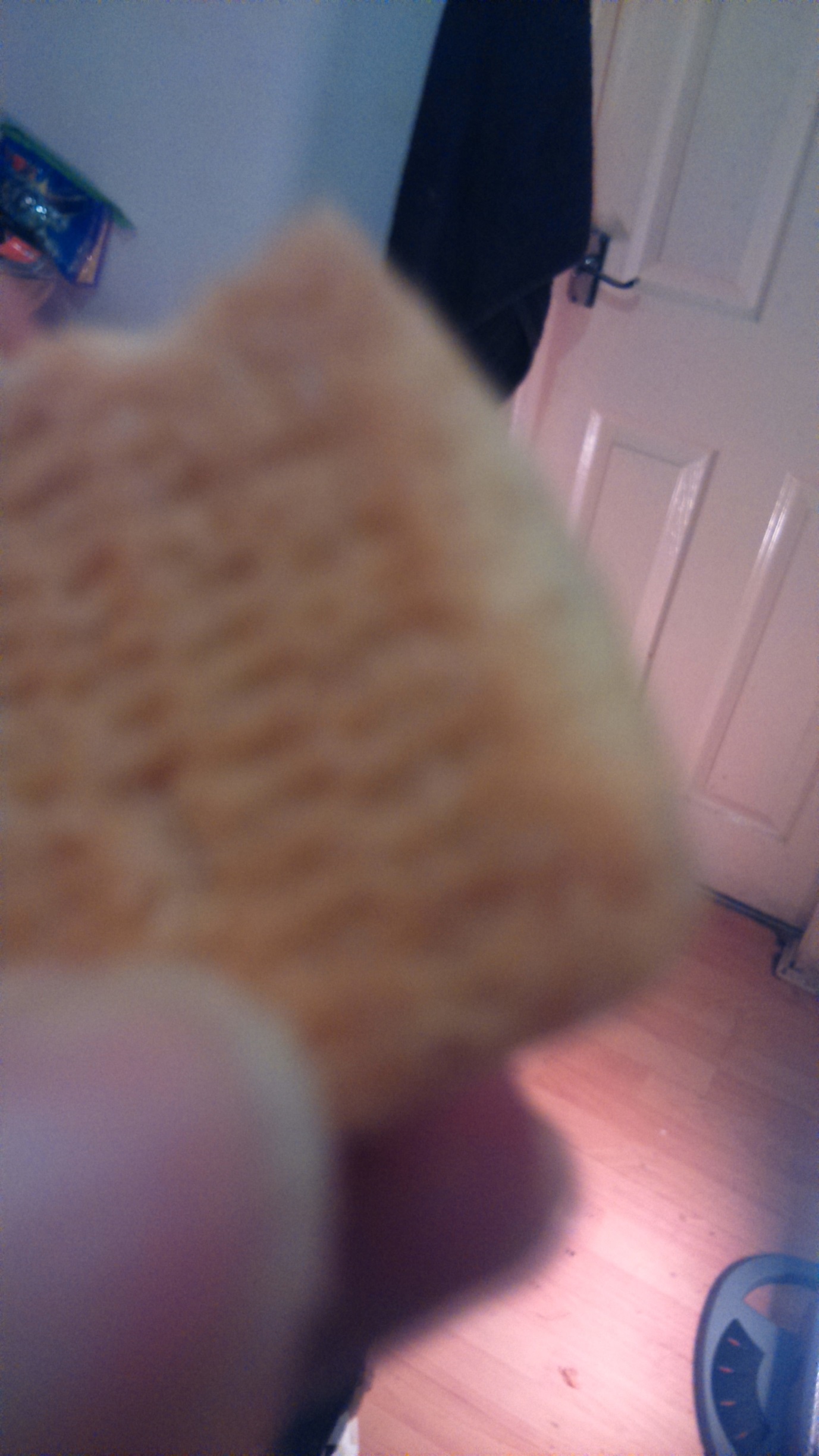 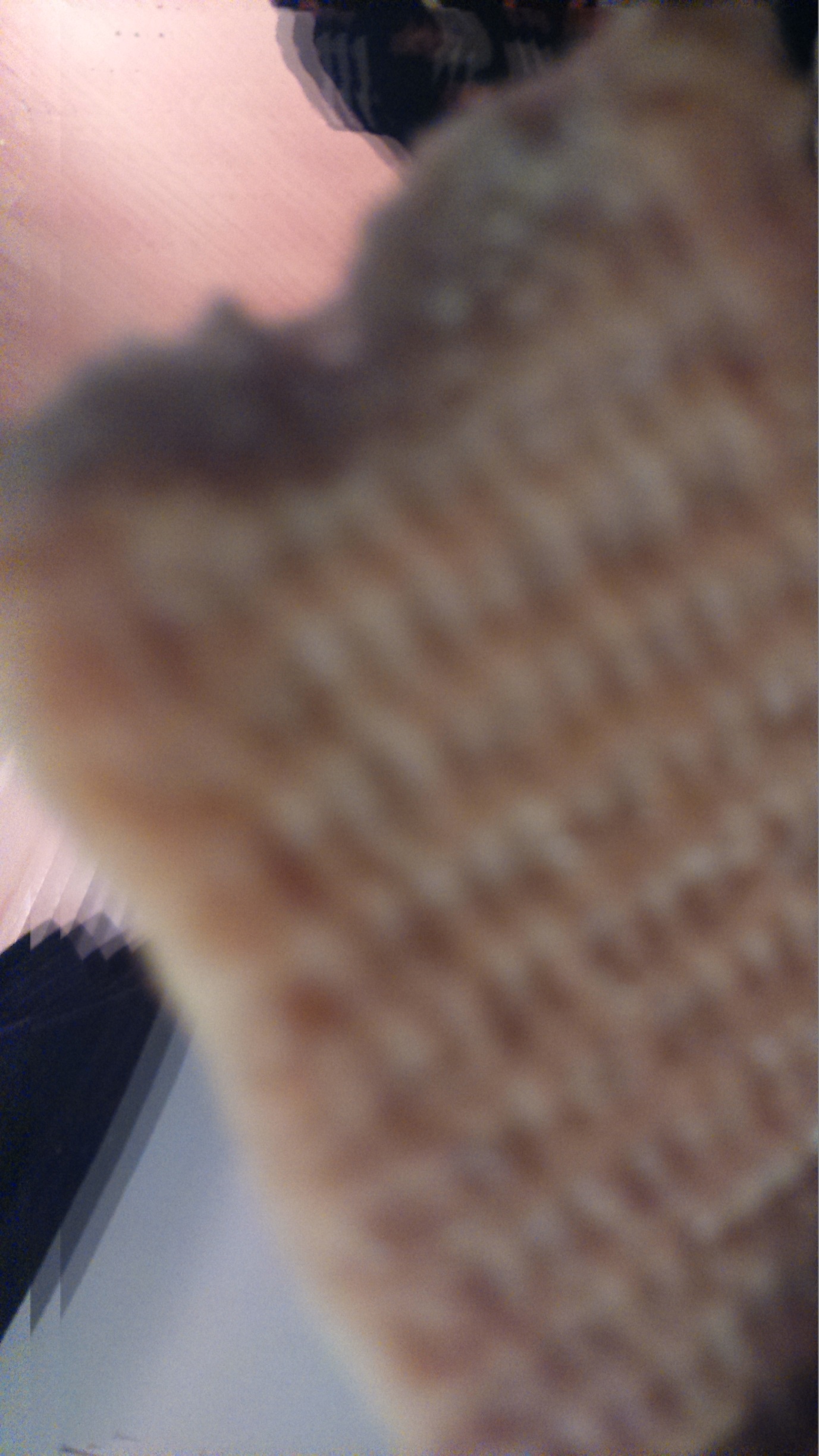 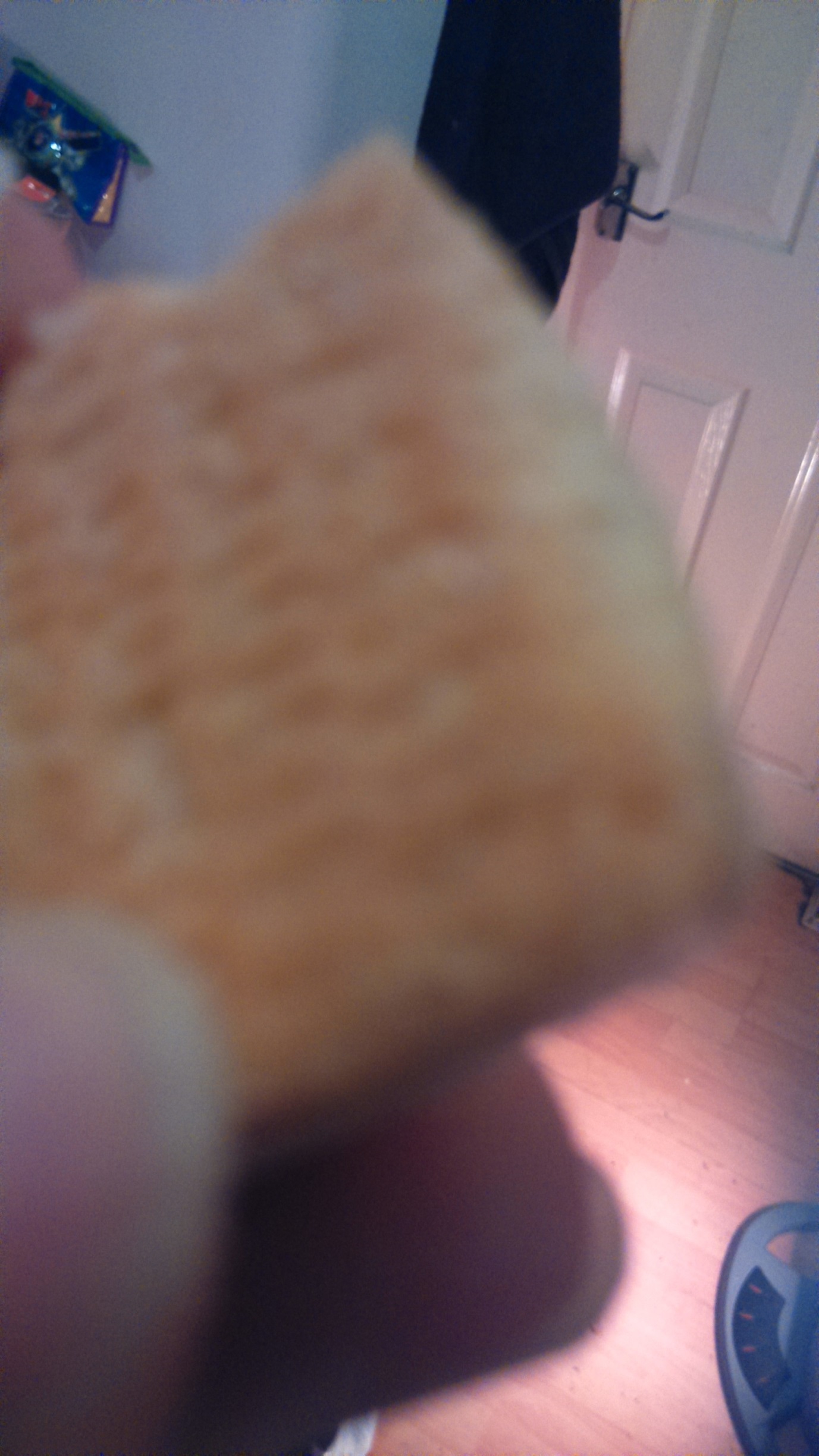 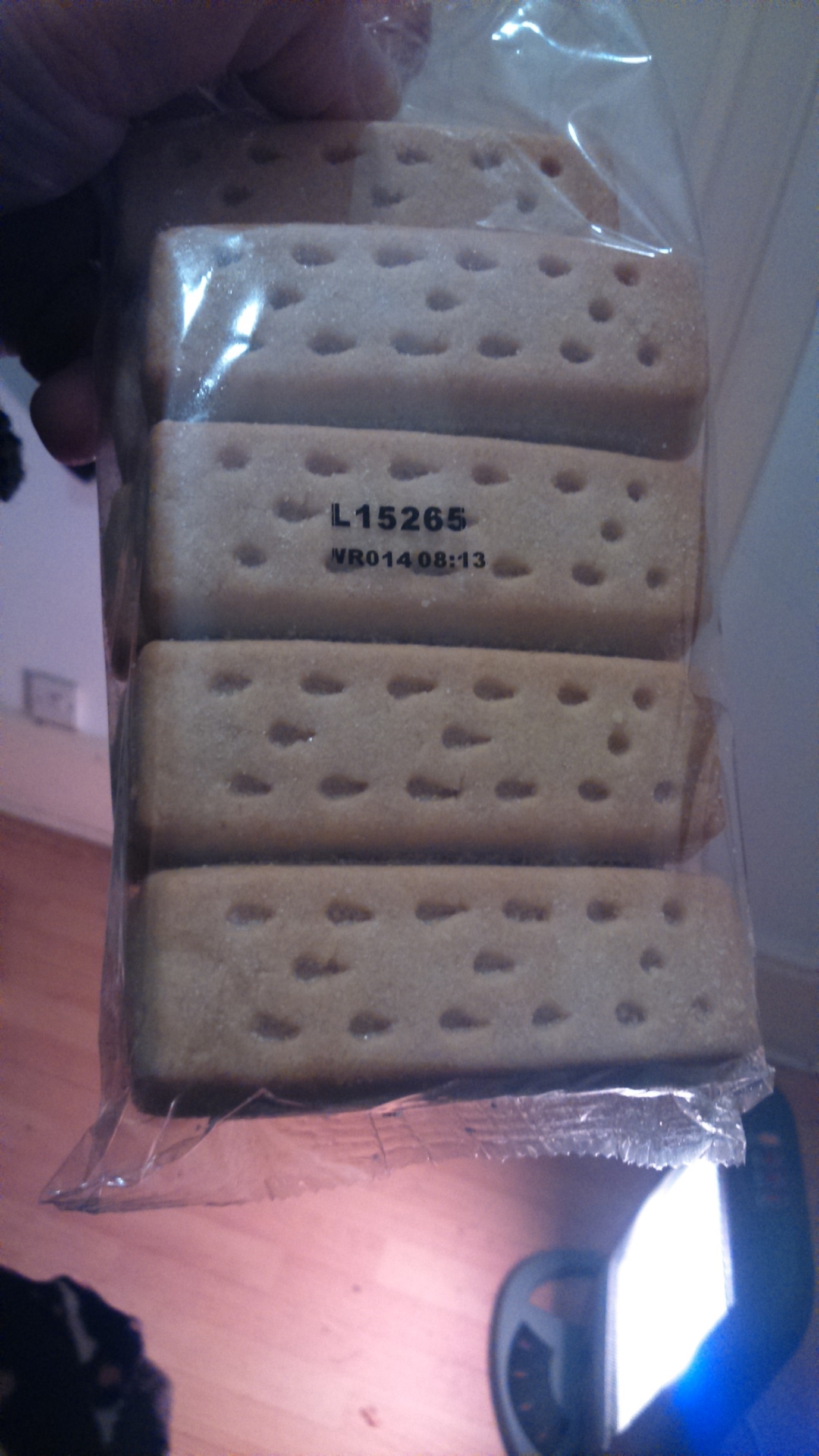 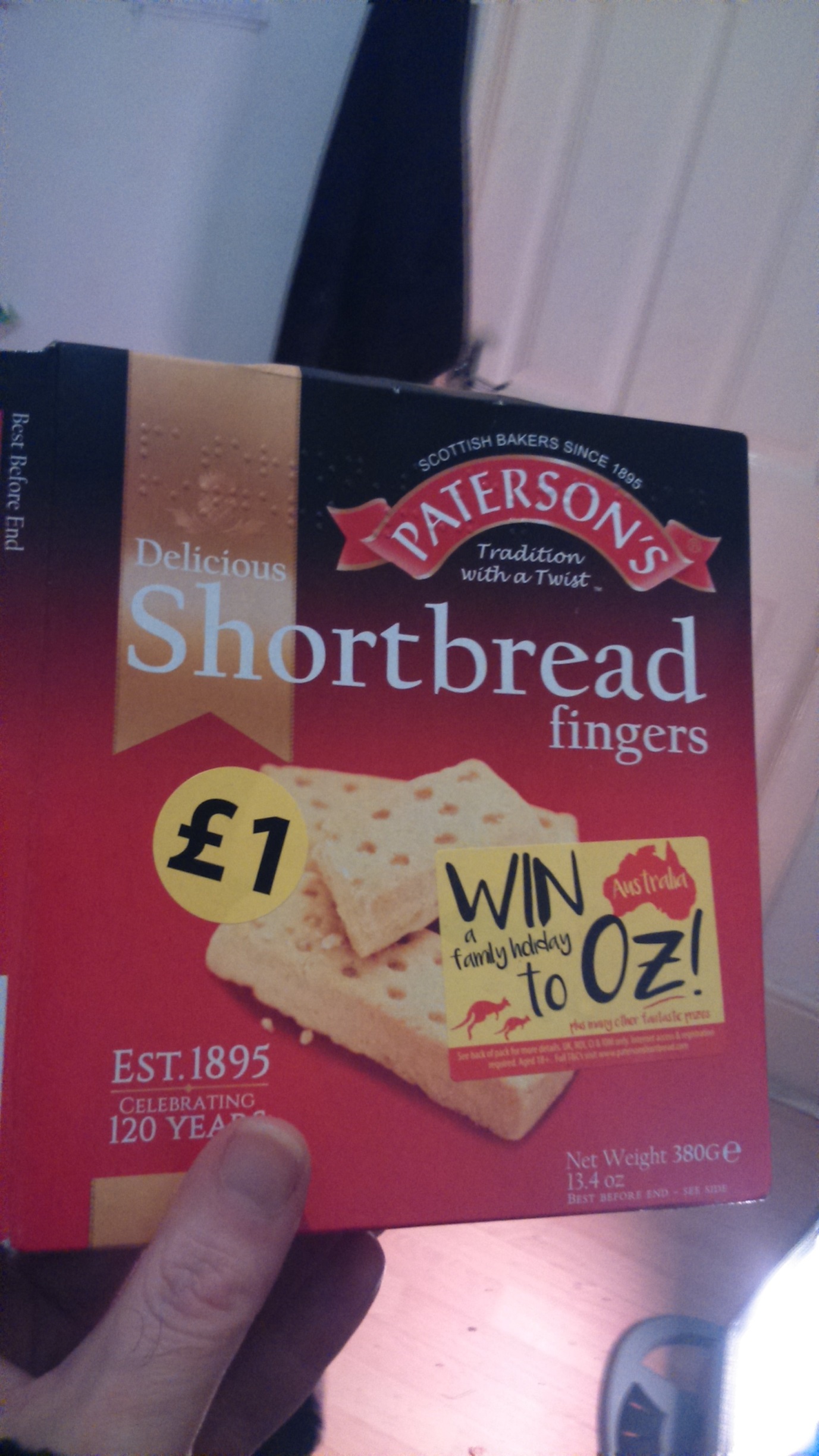 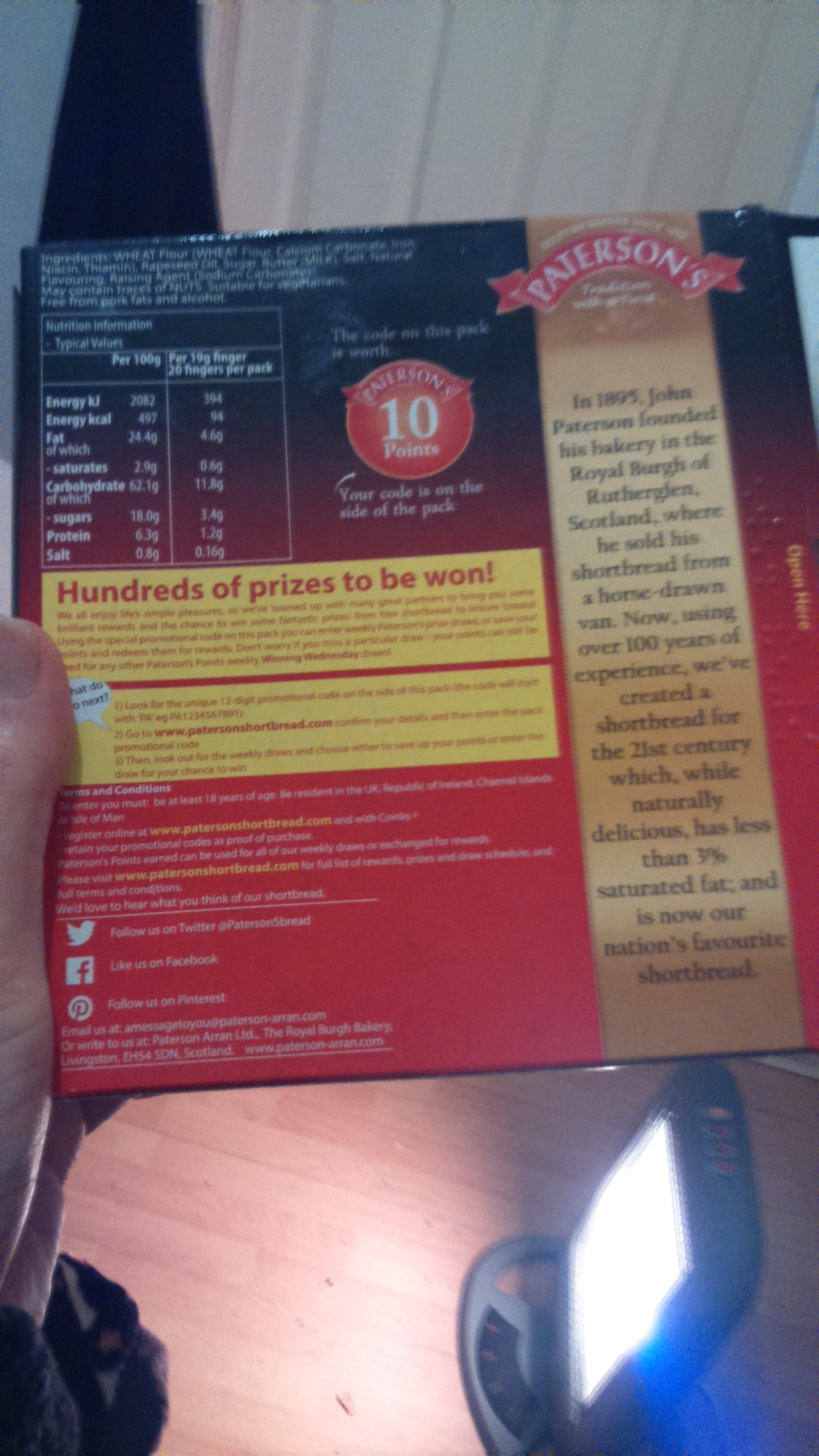 